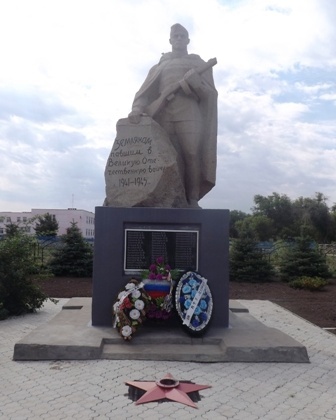 Уважаемые жители Николаевского муниципального образования.Одной из главных задач бюджетной политики является обеспечение прозрачности и открытости бюджетного процесса. Для привлечения большого количества граждан к участию в обсуждении вопросов формирования бюджета района и его исполнения разработан «Бюджет для граждан».«Бюджет для граждан» предназначен, прежде всего, для жителей, не обладающих специальными знаниями в сфере бюджетного законодательства. Информация «Бюджет для граждан» в доступной форме знакомит граждан с основными характеристиками бюджета Николаевского муниципального образования.Бюджетный процесс - ежегодное формирование и исполнение бюджета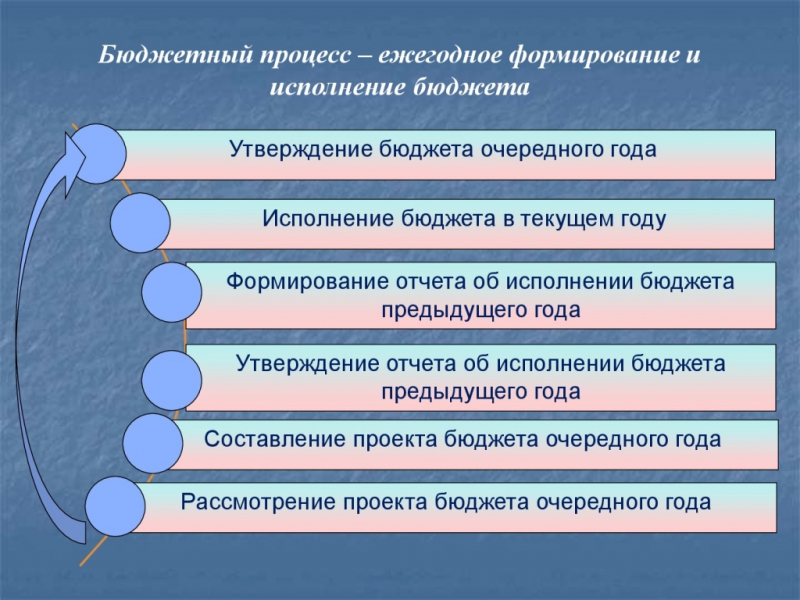 Что такое бюджет?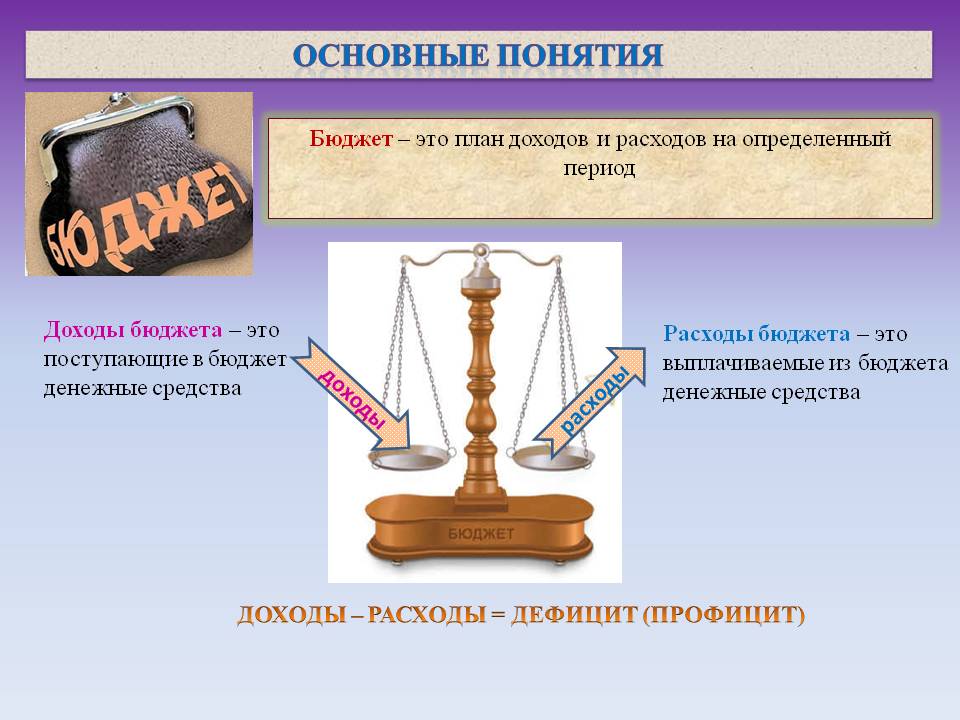 Бюджет Николаевского муниципального образования  тыс. руб.Зачем нужны бюджеты?Для выполнения своих задач муниципальному образованию необходим бюджет, который формируется за счет сбора налогов и безвозмездных поступлений направляемых на финансирование бюджетных расходов.Основные характеристики бюджета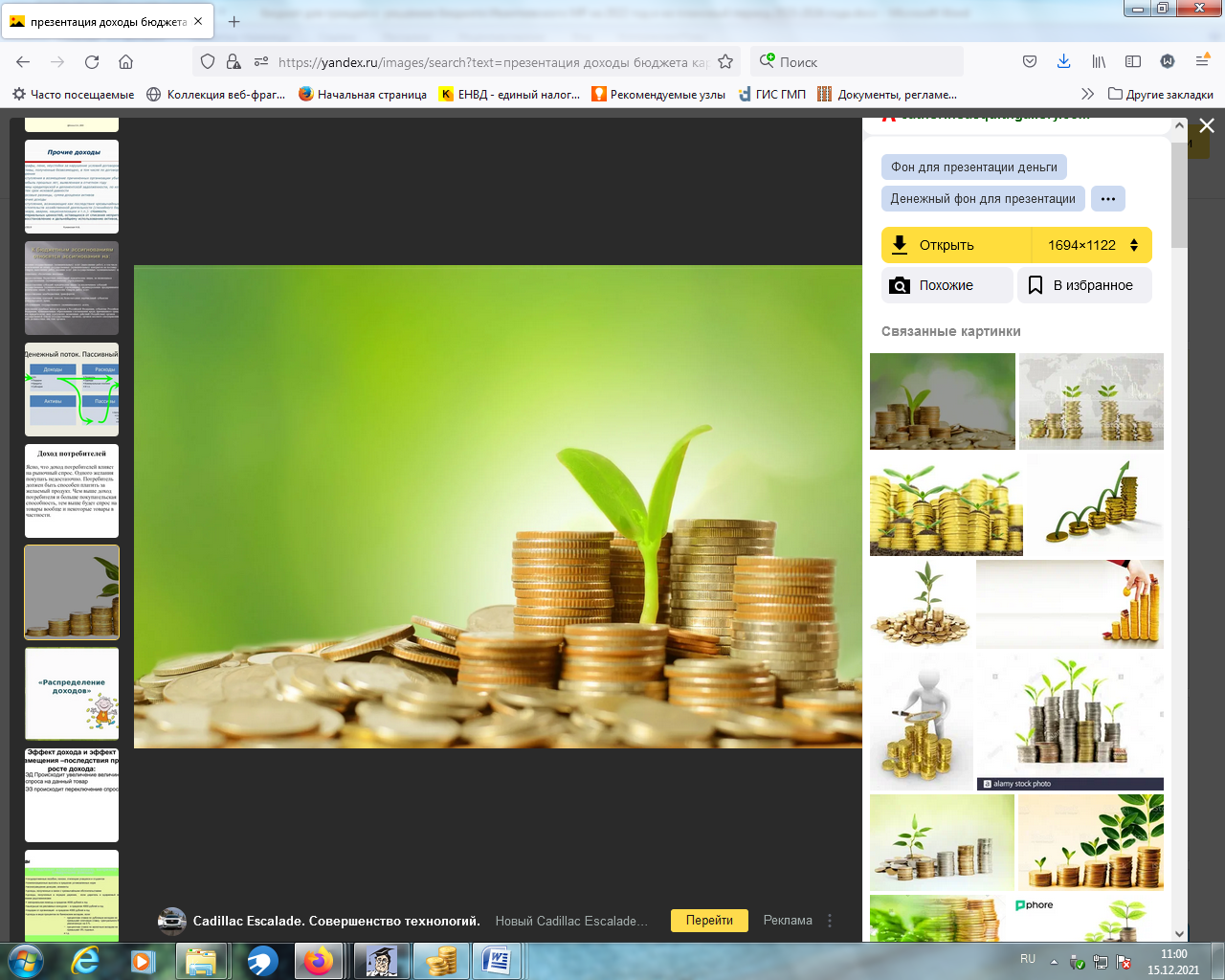 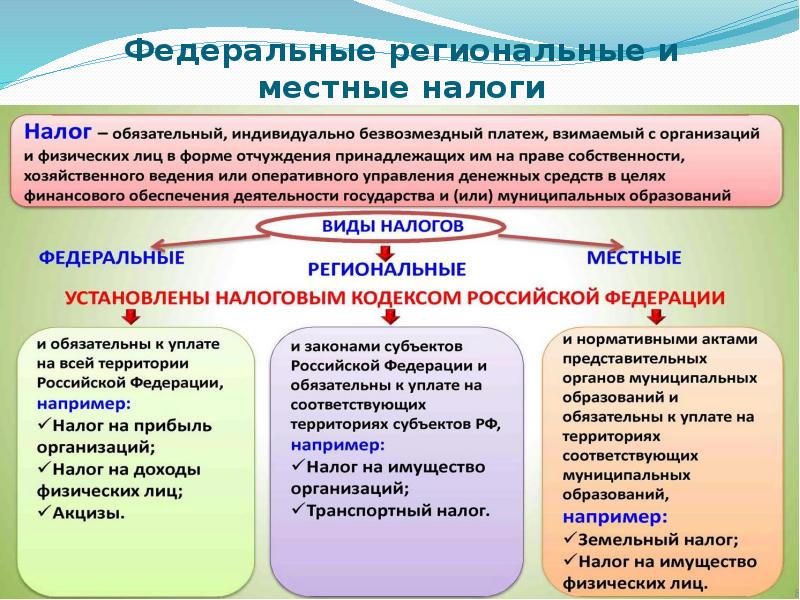 Налоги, зачисляемые в бюджет муниципального образования в 2023 годуСтруктура доходов бюджета Николаевского муниципального образованиятыс.руб.Доходы бюджета Николаевского муниципального образованияв расчете на 1 жителя( численность населения Николаевского муниципального образования на 01.01.2022г. 537 человек)                                                                                                                                   руб.	Доходная база бюджета по налоговым и неналоговым доходам сформирована на основании имеющегося доходного потенциала, с учётом показателей прогноза социально-экономического развития Николаевского муниципального образования на 2023 год и плановый период 2024 и 2025 годов.         Основными бюджетообразующими доходами бюджета муниципального образования  являются земельный налог, акцизы на нефтепродукты и налог на доходы физических лиц.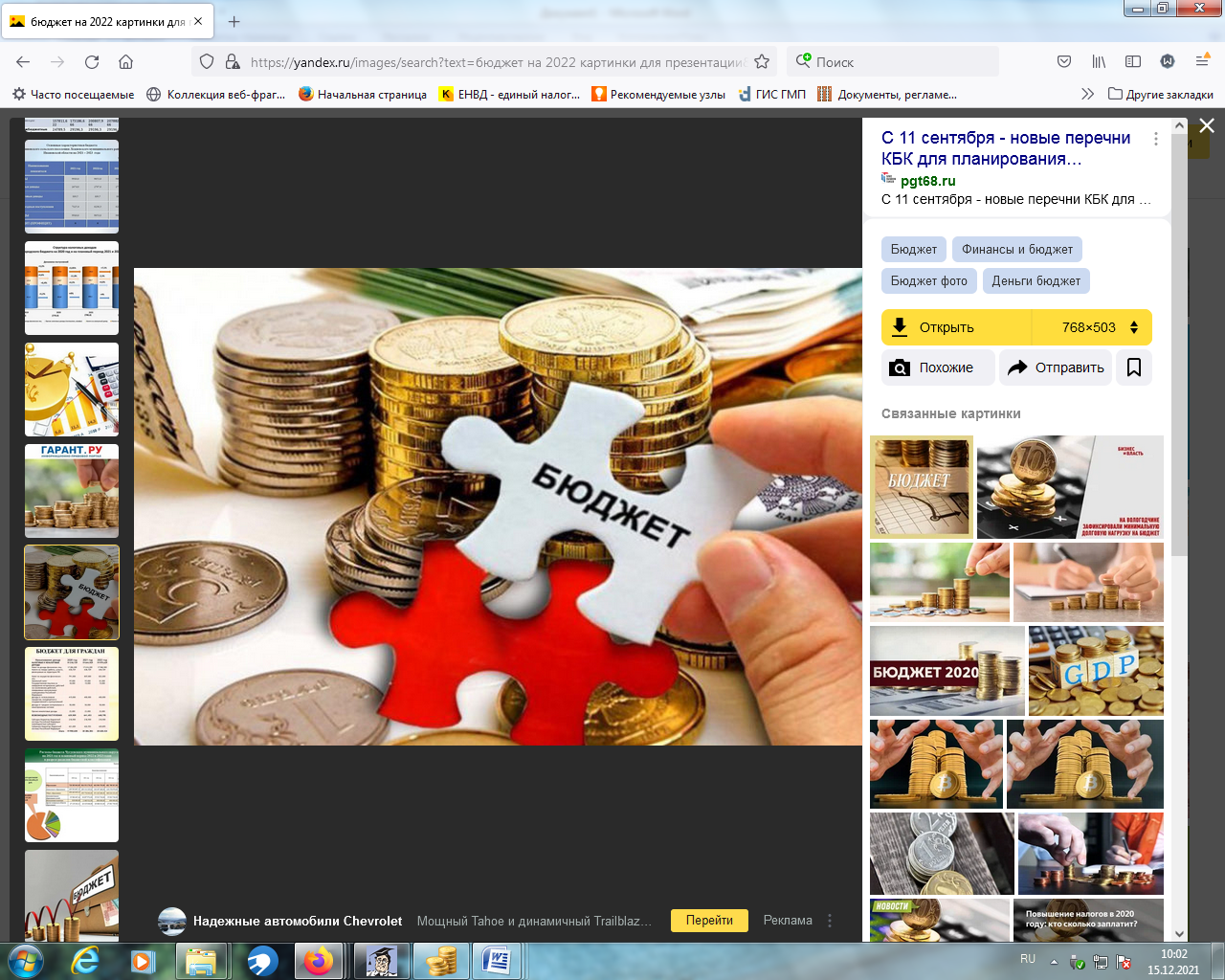 РАСХОДЫ.Расходы бюджета – выплачиваемые из бюджета денежные средства.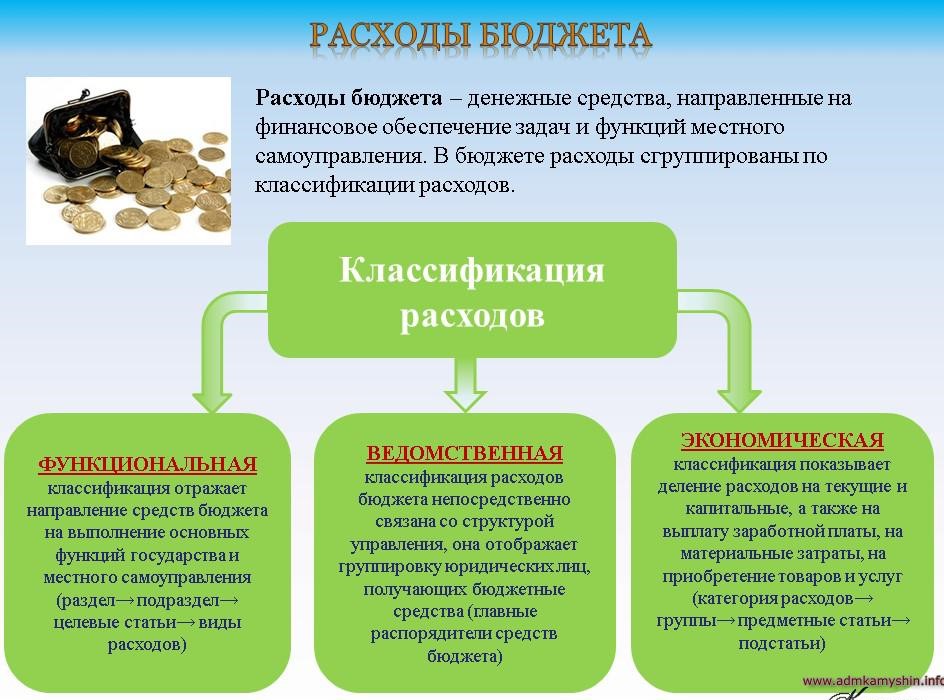 Расходы по основным функциям муниципального образования.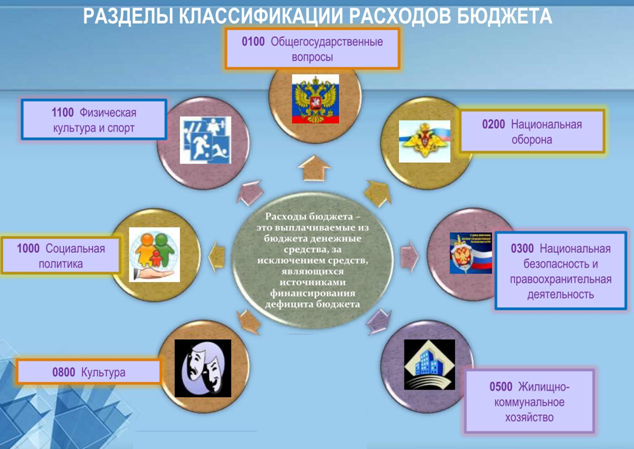 Структура расходов бюджета Николаевского муниципального образования по разделам в 2021-2025 годах.																	%Расходы бюджета Николаевского муниципального образования по основным разделам на душу населения				руб.руб.Расходы бюджета Николаевского муниципального образования запланированы на 2023 год в сумме 35127,2 тыс. рублей, на 2024 год в сумме 1831,3 тыс. рублей, на 2025 год сумме 1848,4 тыс. руб. Общий объем и структура расходов представлена в следующей форме:  									тыс.руб.Бюджетные ассигнования бюджета Николаевского муниципальногообразования по муниципальным программам 		тыс. руб.Планируемый объем муниципального долгаМуниципальный долг в Николаевском муниципальном образовании по состоянию на 01.01.2023г. – отсутствует.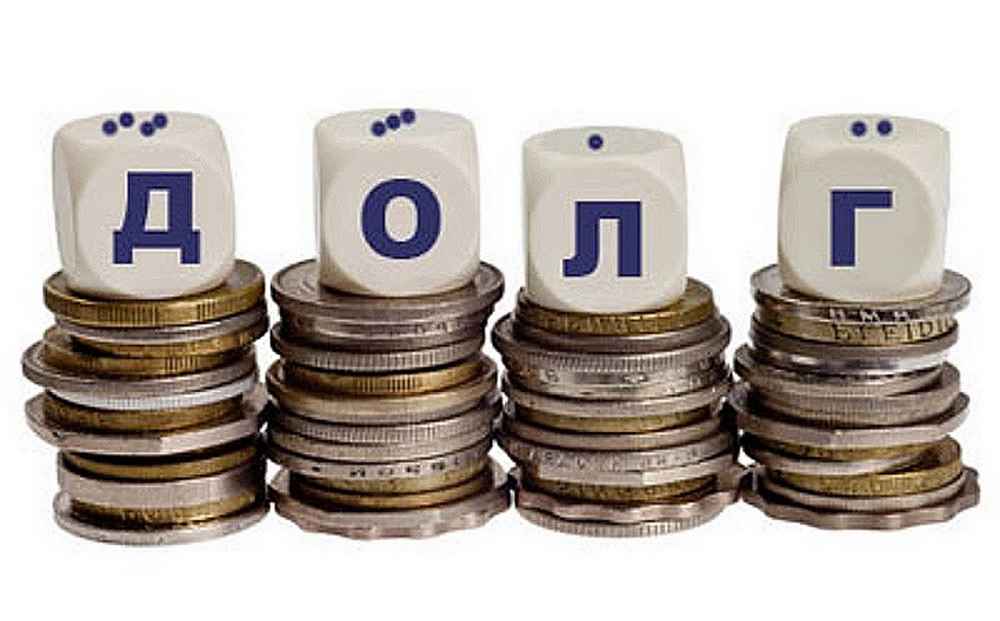 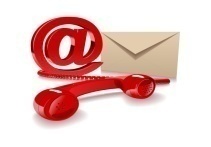 Контактная информация:        Адрес:  413320, Саратовская область, Ивантеевский район с.Николаевка.                   График работы с 8-00 до 16-12, перерыв с 12-00 до 13-00.                  Телефоны  (8 84579 5-44-21)                   Тел.5- 44-21      Глава Николаевского муниципального образования   Демидов А.А.      Электронная почта: nikolaevkaadm2@yandex.ruПоказателиОтчет2021 годОценка 2022 годПланПланПланПоказателиОтчет2021 годОценка 2022 год 2023 год2024год2025годДоходы, в том числе2336,14372,23527,21881,31948,4Налоговые, неналоговые доходы1968,51736,51607,51726,21787,3Безвозмездные поступления367,62635,71919,7155,1161,1Расходы, в том числе 2020,95044,23527,21881,31948,4Условно утвержденные50,0100,0Общегосударственные вопросы1662,01885,11216,31110,91105,8Национальная оборона93,7105,4115,8121,0125,2Национальная экономика2160,22081,1497,4515,4Жилищно-коммунальное хозяйство256,0879,679,067,067,0Другие расходы9,213,935,035,035,0Баланс (доходы-расходы)(-)Дефицит или профицит(+)315,2-672,00,00,00,0Доходы бюджетаДоходы бюджетаДоходы бюджетаНалоговые доходыНеналоговые доходыБезвозмездные поступления- налог на доходы физических лиц- акцизы по нефтепродуктам- единый сельскохозяйственный налог- налог на имущество физических лиц- земельный налог- доходы от использования муниципального имущества- доходы от продажи материальных и нематериальных активов- штрафы за нарушение законодательства- прочие неналоговые доходы- дотации- субсидии- субвенции- иные межбюджетные трансфертыМежбюджетные трансферты - основной вид безвозмездных перечисленийВиды межбюджетныхтрансфертовОпределениеАналогия в семейномбюджетеДотации (от лат.«Dotatio» –дар, пожертвование)Предоставляются без определения конкретной цели их использованияВы даете своему ребенку «карманные деньги»Субвенции (от лат.Subveire»– приходить на помощь)Предоставляются на финансирование«переданных» другим публично-правовым образованиям полномочийВы даете своему ребенку деньги и посылаете его в магазин купить продукты(по списку)Субсидии (от лат.«Subsidium» - поддержка)Предоставляются на условиях долевого софинансирования расходов других бюджетовВы «добавляете» денег для того, чтобы ваш ребенок купил себе новый телефон(а остальные он накопит сам)Налог на доходы физических лицНалог на имущество физических лицЗемельный налог                   3 %                                    100 %                                      100 %                   3 %                                    100 %                                      100 %                   3 %                                    100 %                                      100 %	Местный бюджет	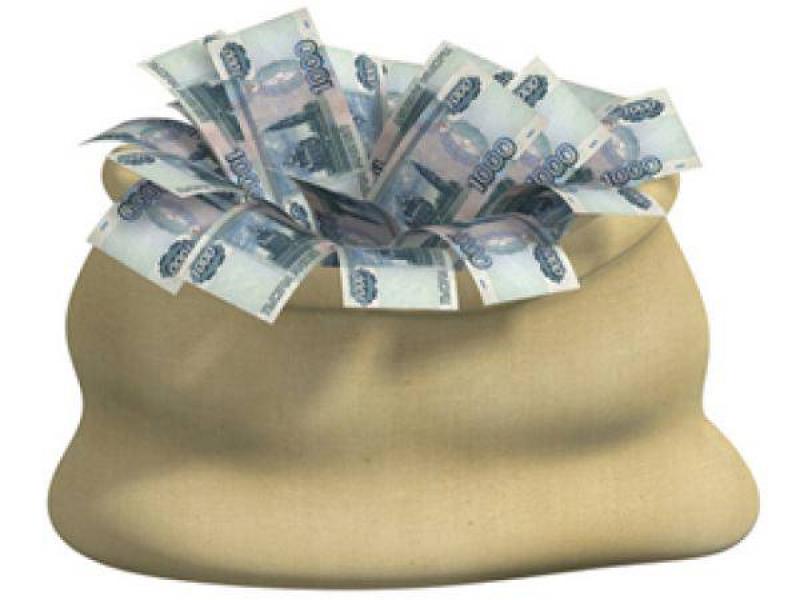 	Местный бюджет		Местный бюджет	Наименование доходовОтчет2021 годОценка 2022 годПланПланПланНаименование доходовОтчет2021 годОценка 2022 год2023год2024год2025годНалоговые доходы всего:1964,71733,01603,31722,01783,1в том численалог на доходы физических лиц111,6100,3123,1124,3125,6акцизы на нефтепродукты600,0470,1497,4515,4единый сельскохозяйственный  налог932,8117,872,1168,3176,1налог на имущество физических лиц75,464,971,088,097,0земельный налог844,9850,0867,0844,0869,0Неналоговые доходы всего:3,83,54,24,24,2 в том числеаренда имущества2,62,42,62,62,6доходы поступающие в порядке возмещения расходов, понесенных от эксплуатации имущества1,21,11,61,61,6Безвозмездные поступления всего:367,62635,71919,7155,1161,1в том числедотации 29,731,5192,934,135,9субсидии1698,01611,0субвенции93,7105,4115,8121,0125,2Безвозмездные поступления от негосударственных организаций180,0800,8иные межбюджетные трансферты64,2Итого доходов:2336,14372,23527,21881,31948,4Наименование доходовОтчет2021 годОценка 2022 годПланПланПланНаименование доходовОтчет2021 годОценка 2022 год2023 год2024 год2025 годДоходы всего, в том числе:4350,38141,96568,33503,33628,3налоговые  и неналоговые доходы3665,73233,72993,43214,53328,3безвозмездные поступления684,64908,23574,9288,8300,0РазделНаименование2021готчет2022г оценкапланпланпланРазделНаименование2021готчет2022г оценка2023г2024г2025гВсего10010010010010001Общегосударственные вопросы82,237,434,560,759,802Национальная оборона4,62,13,36,66,804Национальная экономика42,859,027,227,905Жилищно-коммунальное хозяйство12,717,42,23,63,608Культура, кинематография0,50,30,20,30,310Социальная политика0,81,61,6РазделПоказательОтчет2021 годОценка 2022 годПланПланПланРазделПоказательОтчет2021 годОценка 2022 год2023г2024г2025г01Содержание работников органов местного самоуправления2431,393061,811698,881541,711532,2105Жилищно-коммунальное хозяйство452,231637,99147,11124,76124,7608Культура, кинематография16,3025,889,39,39,3Итого расходы местного бюджета3570,419393,296568,343410,243442,08РасходыОтчет2021 годОценка 2022 годПланПланПланРасходыОтчет2021 годОценка 2022 год 2023 г2024г2025гОбщегосударственныевопросы1662,01885,11216,31110,91105,8Национальная оборона93,7105,4115,8121,0125,2Национальная экономика2160,22081,1497,4515,4Жилищно-коммунальное хозяйство256,0879,679,067,067,0Культура, кинематография9,213,95,05,05,0Социальная политикаИТОГО расходов:2020,95044,23527,21831,31848,4НаименованиеПланПланПланНаименование 2022 год 2023 год2024 годМуниципальная программа «Развитие Николаевского муниципального образования Ивантеевского муниципального района Саратовской области»2165,1569,4587,4Подпрограмма «Развитие автомобильных дорог общего пользования местного значения в границах населенных пунктов Николаевского муниципального образования»2081,1497,4515,4Подпрограмма «Благоустройство»79,067,067,0Подпрограмма "Обеспечение культурного досуга жителей муниципального образования»5,05,05,0Вид долгового обязательстваНа 01.01.2023г.На 01.01.2023г.На 01.01.2024г.На 01.01.2024г.На 01.01.2025г.На 01.01.2025г.Вид долгового обязательстваСумма,           тыс. рублейУдельный вес, в%Сумма,           тыс. рублейУдельный вес, в%Сумма,           тыс. рублейУдельный вес, в%Вид долгового обязательстваСумма,           тыс. рублейУдельный вес, в%Сумма,           тыс. рублейУдельный вес, в%Сумма,           тыс. рублейУдельный вес, в%Бюджетные кредиты из районного бюджета------Кредиты от кредитных организаций------Всего:------